.Intro:- 16 counts starting as the vocalsCROSS OVER, STEP BACK, RIGHT CHASSE, CROSS ROCK, LEFT CHASSE WITH ¼ LEFT¼ PIVOT TURN , RECOVER  RIGHT CROSS SHUFFLE, SIDE ROCK, RECOVER,  BEHIND, ¼ TURN, STEP FWDROCK FWD, RECOVER, RIGHT COASTER STEP, ROCK FWD, RECOVER, ½ TURNING SHUFFLEFULL TURN FORWARD ,  RIGHT MAMBO FORWARD,  REVERSE FULL TURN (Travelling Back) ,  LEFT COASTER STEP* Easier Option ( Walk right forward , walk  left forward)* Easier Option   ( Walk back left, walk back right )START AGAINChoreographer note:-  For people who do not like too many turns you can just walk forward and walk back when it comes to section 4 but the option is there to turn for dancers who are happy with turning.  Just do what you are happy with and enjoy the dance to this lovely song by Ashley Monroe.  There is only one Restart which comes in during wall 4 facing the front wall after counts 7&8 start dance again.Contact: karencazzza@aol.com or karen@nulinedance.comOn To Something Good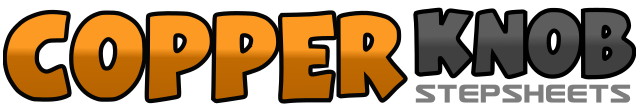 .......Count:32Wall:4Level:Improver.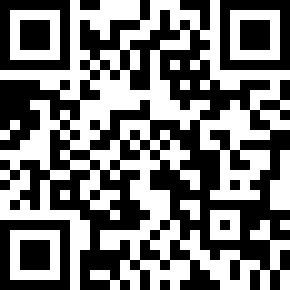 Choreographer:Karen Kennedy (SCO) - May 2015Karen Kennedy (SCO) - May 2015Karen Kennedy (SCO) - May 2015Karen Kennedy (SCO) - May 2015Karen Kennedy (SCO) - May 2015.Music:On To Something Good - Ashley Monroe : (Album: On To Something Good or Single)On To Something Good - Ashley Monroe : (Album: On To Something Good or Single)On To Something Good - Ashley Monroe : (Album: On To Something Good or Single)On To Something Good - Ashley Monroe : (Album: On To Something Good or Single)On To Something Good - Ashley Monroe : (Album: On To Something Good or Single)........1 -2Cross right over left, step back on left ( 2 steps of jazz box)3&4Step right to right side, close left beside right, step right to right side5 -6Cross rock left over right, recover back on right7&8Step left to left side, close right beside left,  turn ¼ left stepping forward on left1 -2Step forward on right, pivot ¼ left transferring weight to left (6.00)3&4Cross right over left, close left beside , cross right over left5 -6Side rock left to left side, recover on right7&8Cross left behind right, ¼ turn right stepping forward on right, step forward on left (9.00)1 -2Rock forward on right, recover on left3&4Step back on right, step back on left, step right forward5 -6Rock forward on left, recover on right7&8Turning over left shoulder half turning shuffle – stepping left, right, left (3.00) * Restart here during wall 41 -2½ turn left stepping back on right, ½ turn left stepping forward on left3&4Rock forward on right, recover back on left, step right back in place5 -6½ turn over left shoulder stepping forward on left , ½ turn over left stepping forward on right7&8Step back on left, step back on right, step left forward